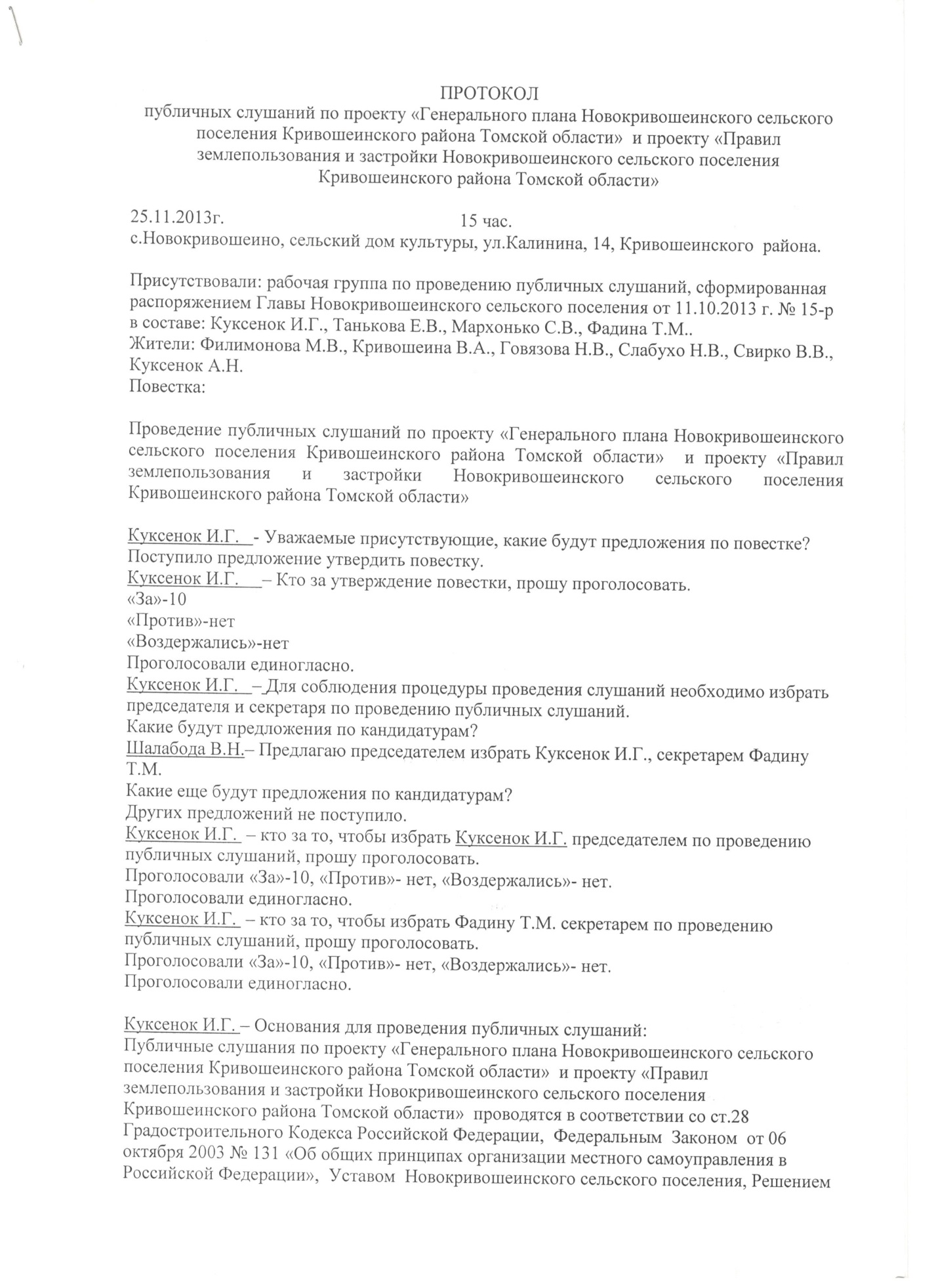 Рисунок 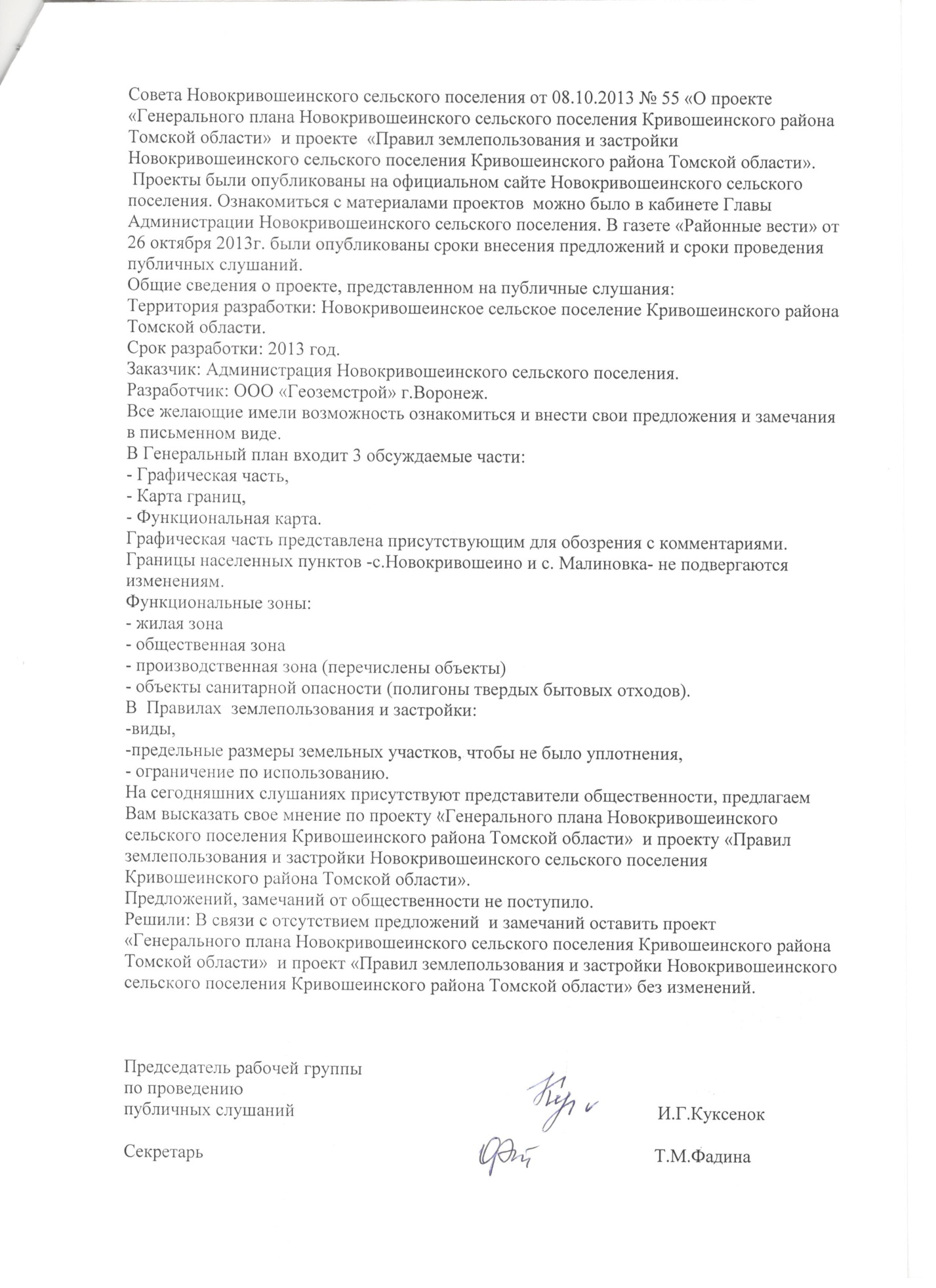 